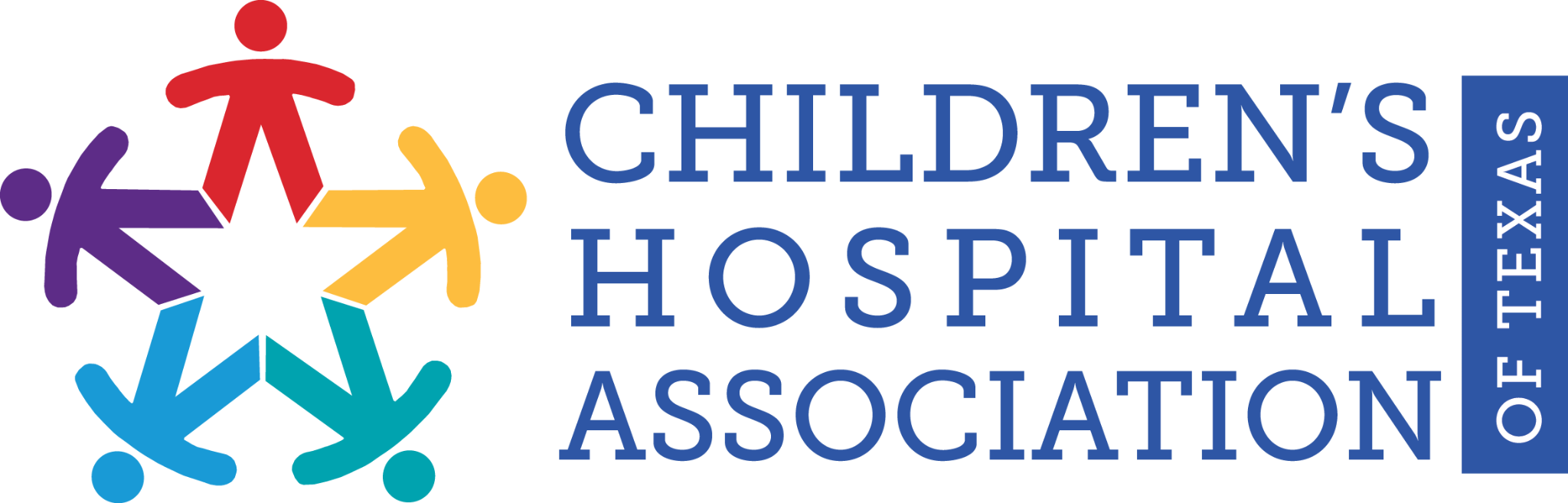 FOR IMMEDIATE RELEASE: December 16, 2021Contact: Hilary Portay or Sarah WarnkeElizabeth Christian Public Relationshportay@echristianpr.com or swarnke@echristianpr.com203.561.6095 or 214.773.5594Children’s Hospital Association of Texas honors Representative Toni Rose with Children’s Health Care Hero Award Austin, TX – Representative Toni Rose was honored by The Children’s Hospital Association of Texas (CHAT) with the Children’s Health Care Hero Award for her outstanding contributions to, and support of, children’s healthcare initiatives during the 87th Legislative Regular Session. Rep. Rose is recognized for her steadfast work to ensure access to health care for new mothers, as well as for children in the foster care system and children with developmental disabilities. During the 87th Regular Session, Rep. Rose authored House Bill 133, which extends Medicaid healthcare benefits from two to six months for new mothers postpartum. Rep. Rose was also a joint author of House Bill 290, which eliminates repeated income checks that often cause eligible children to lose Medicaid coverage. These bills will help ensure that moms and kids get timely access to the care they need. The award was presented to Rose on Wednesday, December 15 at Children’s Health in Dallas.  “CHAT is grateful to Rep. Rose for her tireless work on behalf of children and families across Texas,” Stacy Wilson, president of CHAT, said. “Her work this past session to ensure Texas families have access to top-quality health care was invaluable, and we are proud to honor Rep. Rose with this award for her commitment to our state’s children.The Children’s Health Care Hero Award recognizes Texas leaders who have demonstrated a commitment to an accessible, high-quality and appropriately funded children’s healthcare system in Texas. "I believe that healthcare, in all of its forms, is a human right and have centered my policy and legislative efforts around the service of the most vulnerable Texans in our state, including children in the foster care system," said Representative Toni Rose.Rose represents District 110 which covers areas southeast of Dallas. ###About the Children’s Hospital Association of TexasThe Children’s Hospital Association of Texas (CHAT) is a non-profit association whose mission is to advance children’s health and well-being by advocating for policies and funding that promote children’s access to high-quality, comprehensive health care. Learn more about CHAT at chatexas.com or follow CHAT on Twitter at https://twitter.com/ChildHospAssnTX.